Supporting InformationTable S1:  Summary of results in the TUNEL and PI-staining assays.a Incubated with T. cruzi Y strain, except for compound Fx1; in this experiment the CL Brener clone was used. b One of the assayed dose and time of exposition was similar as those in Table 2, additionally extra doses and times were studied. c “(-)”: represents a negative TUNEL result, that is, an apoptotic index equal or lower than the negative control. d Percentage of cells stained with PI. e “n.s.”: not studied.a)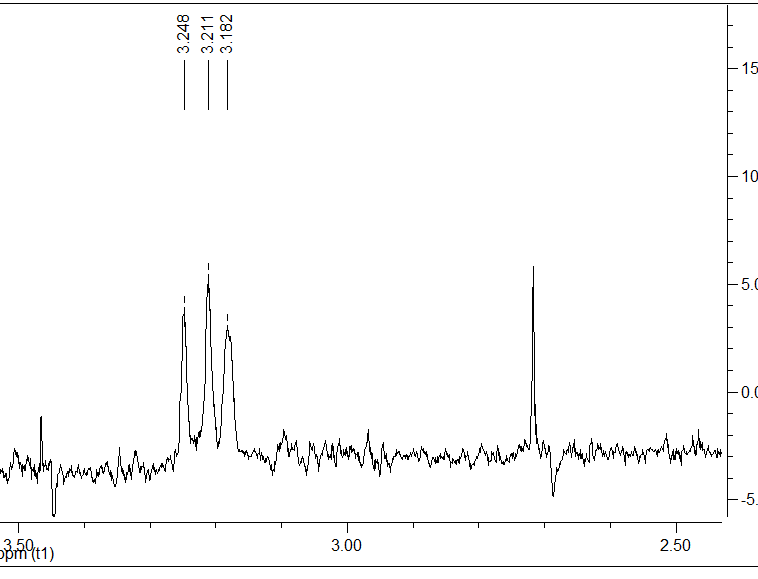 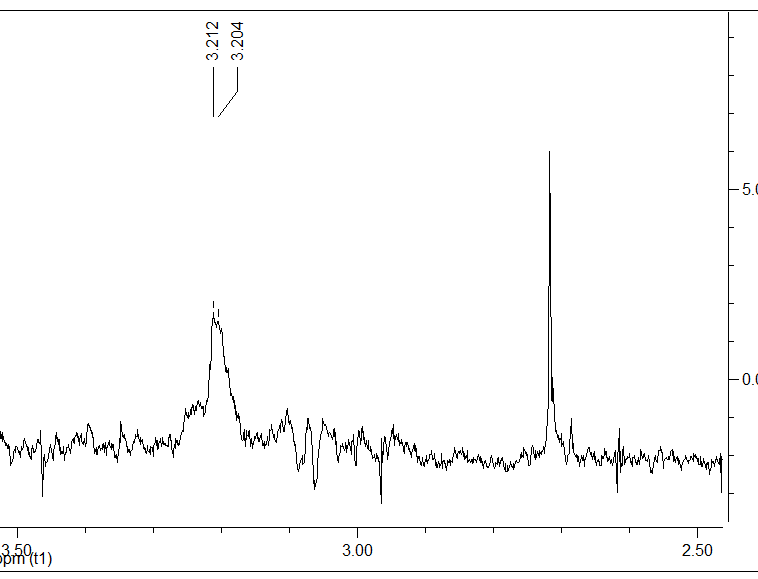 b)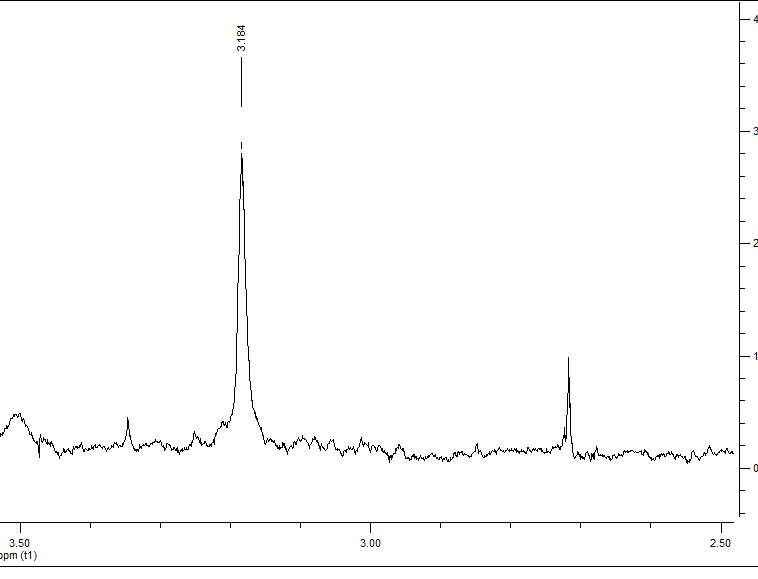 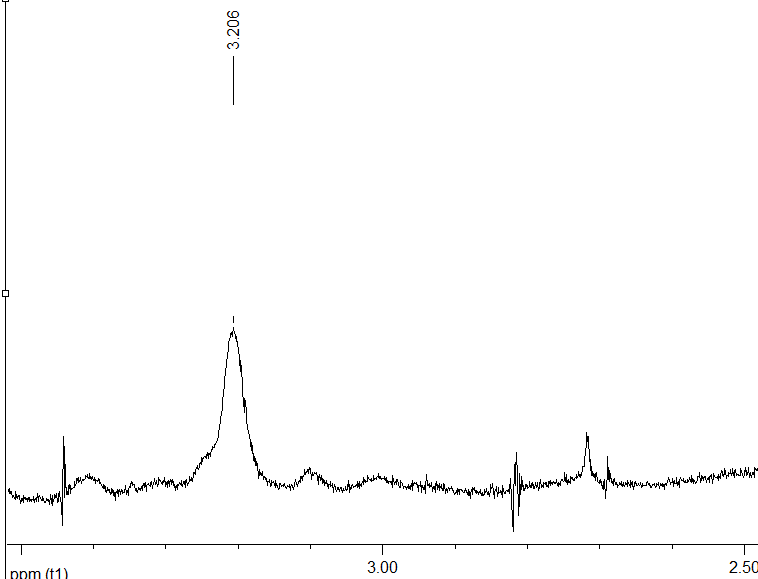 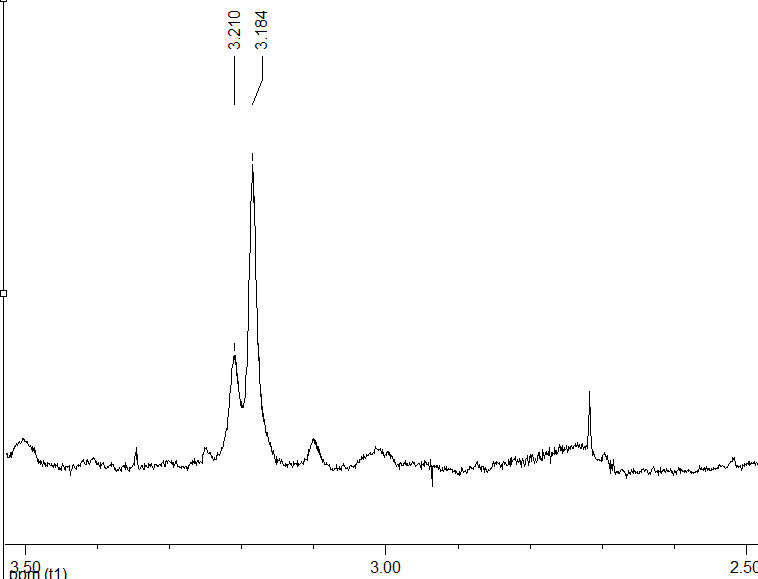 Figure S1: “Choline” and “PUFAs” regions. a) Control PBS-untreated parasites (left) and Fx2-treated parasites (right). b) Control PBS-untreated parasites (left), Bfx1-treated parasites (center), and Bfx2-treated parasites (right).ResultsResultsResultscompoundadose (M)btime of exposition (h)bTUNELcPI-staining (%)dPI-staining (%)dFx11509, 24, and 48(-)25-5025-50Fx1759, 24, and 48(-)0-250-25Fx1459, 24, and 48(-)0-250-25Fx28024 and 48(-)50-7550-75Fx24024 and 48n.s.e0-250-25Fx22424 and 48n.s.0-250-25Bfx17224 and 48(-)25-5025-50Bfx14824 and 48n.s.0-250-25Bfx12424 and 48n.s.0-250-25Bfx220048 and 72(-)25-5025-50Bfx213048 and 72(-)0-250-25Bfx26548 and 72n.s.0-250-25Qx1166 and 24n.s.75-10075-100Qx186 and 24(-)0-25 at 6 h / 75-100 at 24 h0-25 at 6 h / 75-100 at 24 hQx14.86 and 24n.s.0-250-25Qx2183 and 6(-)75-10075-100Qx293 and 6(-)0-25 at 3 h / 25-50 at 6 h0-25 at 3 h / 25-50 at 6 hNfx10024 and 48(-)50-7550-75Nfx5024 and 48(-)0-250-25Nf119.56, 24 and 48(-)0-250-25Nf1136, 24 and 48(-)0-250-25